Приложение II к положению V зональной открытой Олимпиады                                                            «Музыкальный эрудит» по музыкально-теоретическим                                                              дисциплинам среди учащихся детских школ искусств и                                                                                                                           детских музыкальных школ.В олимпиаде принимают участие 3 конкурсные группы:1 группа – учащиеся 3 класса 5-летнего срока обучения  и 5 класса 8-летнего срока                    обучения;2 группа – учащиеся 4 класса 5-летнего срока обучения  и 6 класса 8-летнего срока                    обучения;3 группа - учащиеся 5 класса 5-летнего срока обучения  и 7-8 классов 8-летнего                    срока обучения;           Все задания основываются на материалах учебников: В.Н. Брянцева «Музыкальная литература зарубежных стран», раздел «О формировании классического стиля в музыке», «Йозеф Гайдн»; М. Шорникова «Музыкальная литература. Развитие западноевропейской музыки», раздел «Классицизм. Венская классическая школа», «Йозеф Гайдн»; Н.В.  Панова пособие «Музыкальная литература зарубежных стран. Рабочая тетрадь для 5 класса»;  Г.Ф. Калинина «Рабочая тетрадь, зарубежная музыка».           Аудиоматериалом к викторине может служить «Звуковое пособие и фонохрестоматия по музыкальной литературе для 5 класса» М.Б. Кушнира, 2002 г.Музыкальный материал:1 КОНКУРСНАЯ ГРУППА(учащиеся 3 класса 5-летнего  и 5 класса 8-летнего сроков обучения)I.   ДИКТАНТ:Й. Гайдн. Симфония № 103, II ч., первая тема вариаций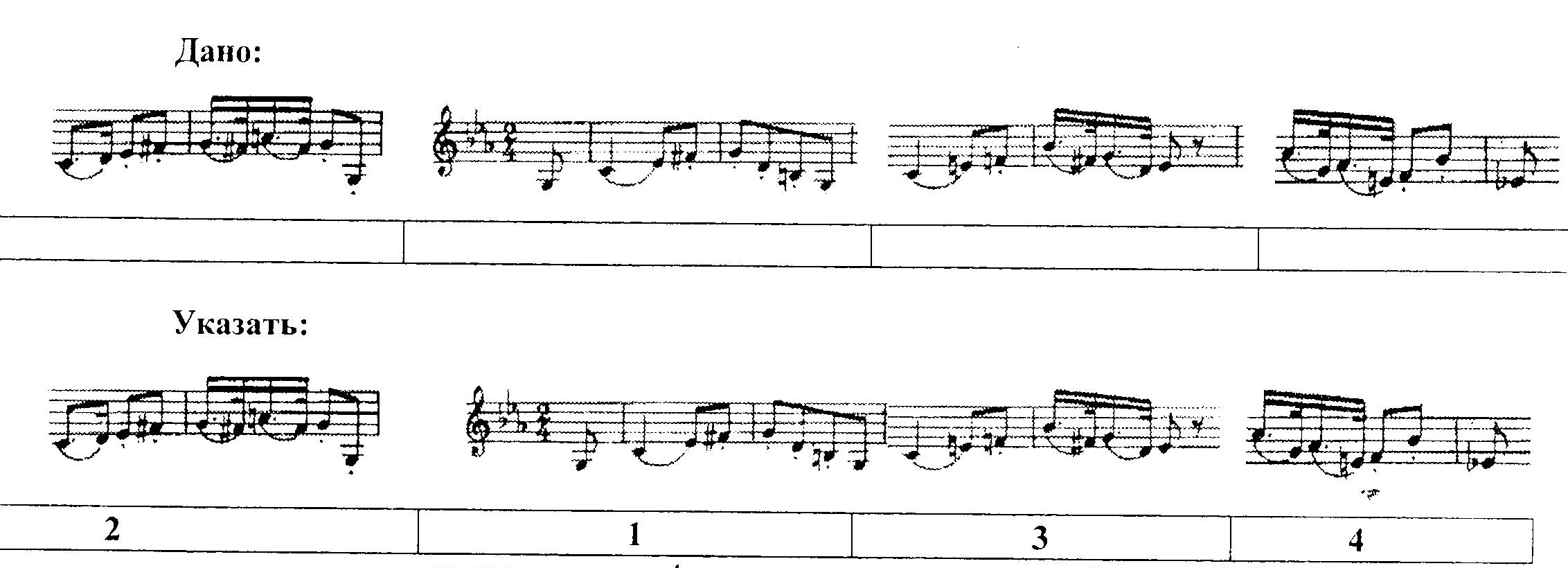 II.  МУЗЫКАЛЬНАЯ ВИКТОРИНА:Указать, в каком порядке звучат музыкальные фрагменты – 10 примеров.III.  ТЕМАТИЧЕСКОЕ ТЕСТИРОВАНИЕ: На каждый вопрос дано 3 варианта ответа, надо выбрать правильный и поставить соответствующую букву в пустую клетку напротив вопроса.1. ТЕСТ – Биография Й. Гайдна. (10 вопросов)Например:2. ТЕСТ – творчество Й. Гайдна. (10 вопросов)Например:3.  ТЕСТ – написать  тональность данных музыкальных тем  (5 вопросов)(Вставить напротив вопроса в пустую клетку цифру, соответствующую варианту ответа).Например:Варианты ответов:1. d-moll2. В-durIV.  КРОССВОРДЫ1 Реши кроссворд (10 вопросов)2. Составь кроссворд, используя фамилии известных современников Й. Гайдна,  термины и названия музыкальных жанров, касающихся творчества композитора. (Слова писать по горизонтали на каждую букву заданного термина; указанная буква может помещаться в любой части слова: в начале, в середине, или в его конце. Нельзя выходить за границы таблицы).Например:2  КОНКУРСНАЯ ГРУППА(учащиеся 4 класса 5-летнего  и 6 класса 8-летнего сроков обучения)I.   ДИКТАНТЙ. Гайдн. Симфония № 103, II ч., первая тема вариацийII.  МУЗЫКАЛЬНАЯ ВИКТОРИНА:Указать, в каком порядке звучат музыкальные фрагменты – 10 примеров.III.  ТЕМАТИЧЕСКОЕ ТЕСТИРОВАНИЕ: На каждый вопрос дано 3 варианта ответа, надо выбрать правильный и поставить соответствующую букву в пустую клетку напротив вопроса.1. ТЕСТ – Биография Й. Гайдна. (10 вопросов)Например:2. ТЕСТ – творчество Й. Гайдна. (10 вопросов)Например:3.  ТЕСТ – написать  тональности данных музыкальных тем (5 вопросов)(Вставить напротив вопроса в пустую клетку цифру, соответствующую варианту ответа).Например:Варианты ответов:1. d-moll2. В-durIV. КРОССВОРДЫ1 Реши кроссворд (15 вопросов)2. Составь кроссворд, используя фамилии известных современников Й. Гайдна,  термины и названия музыкальных жанров, касающихся творчества композитора. (Слова писать по горизонтали на каждую букву заданного термина; указанная буква может помещаться в любой части слова: в начале, в середине, или в его конце. Нельзя выходить за границы таблицы).Например:3  КОНКУРСНАЯ ГРУППА(учащиеся 5 класса 5-летнего  и 7-8 классов 8-летнего сроков обучения) I.   ДИКТАНТПорядок выполнения:Й. Гайдн. Симфония № 103, II ч., первая тема вариацийII.  МУЗЫКАЛЬНАЯ ВИКТОРИНА:Указать, в каком порядке звучат музыкальные фрагменты – 10 примеров.III.  ТЕМАТИЧЕСКОЕ ТЕСТИРОВАНИЕ: На каждый вопрос дано 3 варианта ответа, надо выбрать правильный и поставить соответствующую букву в пустую клетку напротив вопроса.1. ТЕСТ – Биография Й. Гайдна. (10 вопросов)Например:2. ТЕСТ – творчество Й. Гайдна. (10 вопросов)Например:3.  ТЕСТ – написать  тональность данных музыкальных тем  (5 вопросов)(Вставить напротив вопроса в пустую клетку цифру, соответствующую варианту ответа).Например:Варианты ответов:1. d-moll2. В-duV.  ТВОРЧЕСКОЕ ЗАДАНИЕ: Написать ЭССЕ на предложенную тему по творчеству Й. Гайдна  (не более 20 предложений).  Одна из предложенных тем будет выбрана по жребию.Темы:1.Классический симфонизм Й. Гайдна.2.Клавирное творчество Й. Гайдна.3.Музыкальное наследие Й. Гайдна.Клавирное творчествоСоната Ре мажор:            - I ч. главная партия;- I ч. побочная партия;- II ч. тема первого раздела;- III ч. главная тема (рефрен)Соната  ми минор:- I ч. главная партия;- I ч. побочная партия;- II ч. тема первого раздела;- III ч. главная тема (рефрен);Симфоническое творчествоСимфония № 103:- тема вступления;- I ч. главная партия;- I ч. побочная партия;- II ч. первая тема вариаций;- II ч. вторая тема вариаций;- III ч. основная тема;- III ч. тема Трио;- IV ч. главная партия.1.Даты жизни Й. Гайднава) 1697 – 1728б) 1756 – 1791в) 1732 - 18092.Кто из композиторов посвятил три фортепианные сонаты Гайднуба) Моцартб) Бетховенв)  Бах31.Представителем какого направления в искусстве был композитор Й. Гайднба) барокко;б) классицизм;в) романтизм.2.Из скольких групп инструментов состоит классический состав оркестра Гайднааа) 4б) 3в) 2  31.Симфония № 103,  I часть, побочная партия22.Соната Ре мажор, II часть1БЕТХОВЕНРАТОРИЯ1.Даты жизни Й. Гайднава) 1697 – 1728б) 1756 – 1791в) 1732 - 18092.Кто из композиторов посвятил три фортепианные сонаты Гайднуба) Моцартб) Бетховенв)  Бах3.1.Представителем какого направления в искусстве был композитор Й. Гайднба) барокко;б) классицизм;в) романтизм.2.Из скольких групп инструментов состоит классический состав оркестра Гайднааа) 4б) 3в) 2 3..1.Симфония № 103,  I часть, побочная партия22.Соната Ре мажор, II часть1БЕТХОВЕНРАТОРИЯ1.Даты жизни Й. Гайднава) 1697 – 1728б) 1756 – 1791в) 1732 - 18092.Кто из композиторов посвятил три фортепианные сонаты Гайднуба) Моцартб) Бетховенв)  Бах3.1.Представителем какого направления в искусстве был композитор Й. Гайднба) барокко;б) классицизм;в) романтизм.2.Из скольких групп инструментов состоит классический состав оркестра Гайднааа) 4б) 3в) 2 3..1.Симфония № 103,  I часть, побочная партия22.Соната Ре мажор, II часть1